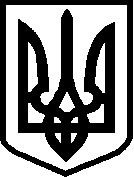 КОЗЛІВСЬКА СЕЛИЩНА РАДАВІДДІЛ ОСВІТИ КОЗЛІВСЬКОЇ СЕЛИЩНОЇ РАДИКОЗІВСЬКОГО РАЙОНУ ТЕРНОПІЛЬСЬКОЇ ОБЛАСТІКОЗЛІВСЬКА  ЗАГАЛЬНООСВІТНЯ ШКОЛА І-ІІІ СТУПЕНІВ_________________________________________________________________вул.Галицька,14, смт.Козлів, 47631 тел.2-37-72,2-36-93  е-mail: davidmirra@ukr.netкод ЄДРПОУ: 24626945_________________________________________________________________ НАКАЗ______2020р.                смт. Козлів       			  №  ____Про затвердженнясписку учнів школита педпрацівників, які перевозяться шкільним автобусомв 2020/2021 навчальному році Виходячи з того, що в школі навчаються учні та педагогічні працівники з сіл Покропивна, Городище,  Таурів та Дмухівці , які знаходяться за межами пішохідної доступності та підвозяться за програмою» Шкільний автобус» з метою забезпечення безпечного шляху учнів з дому до школи та у зворотному шляху, збереження життя і здоров'я дітей та дотримання ними правил безпеки під час перевезення організовано підвіз учнів. Транспортний засіб _______________________, водій Мілян Андрій Миронович  знаходиться на балансі  відділу освітиКозлівської ОТГ Козівського району Тернопільської області  та переданий для користування до школинаказую:Організувати підвіз для 101 учня та 7 вчителів з  _______.2020р. по 28.05.2021 року.Закріпити за водієм Міляном Андрієм Мироновичем шкільний автобус   ( акт передачі транспортного засобу від ________2020 року).Покласти на Міляна А.М.  відповідальність за дотриманням графіку руху шкільного автобуса по затвердженому маршруту, виїзд і рух транспортного засобу лише в справленому стані та згідно з правилами дорожнього руху і діючого законодавства України, дотримання місць посадки в автобус та зупинок на маршруті.Встановити такий графік підвозу 700  -  720   -   огляд,  підготовка  автобуса  до                    рейсу,медичний огляд водія                                    720 -  800  -   підвіз  дітей та педпрацівників  до  школи з с. Таурів, Городище та  Дмухівці800 -  850  -   підвіз  дітей та педпрацівників  до  школи з с. Покропивна850   -  1200   -  обслуговування  автобуса,                    -прибирання  гаража,                    -ведення  документації,                    проходження  технічних  процедур(  техогляд,                                                             техобслуговування,  заправка,  тощо)                                    1200 -  1400– обідня  перерва 1400  -  1535   -  обслуговування  автобуса,  підготовка  до  рейсу 1535  -  1700   - відвіз  дітей  до  місця  проживання( с. Таурів, с.Городище,  с. Покропивна, Дмухівці), післярейсовий  огляд  автобуса.   .5.Класним керівникам провести бесіду з учнями, які підвозяться про правила поведінки під час руху автобуса ( список додається)6.Призначити супроводжуючою вихователя  Позднякову Аліну Володимирівну7 . Вихователя, яка супроводжуює учнів зобов'язати контролювати поведінку учнів у автобусі, сприяти безпечному перевезенню. Повідомляти директора школи про будь-які випадки зміни маршруту,підвищення  швидкості руху  транспортного засобу.ЗДВР Мриглод О.В. провести інструктаж з педагогами, які доїжджають ( список додається)Допустити до роботи водія лише за наявності медичної довідки та сертифікатів дозволу від лікаря-нарколога та психолога.Не допускати до роботи водія у разі не проходження відповідного медичного догляду у встановлені строки.Проводити щоденні перед рейсові та після рейсові перевірки стану здоров’я водія з особистим його підписом у «Журналі дорейсових та передрейсових перевірок».Вважати за правило контролювати безпечну посадку учнів у автобус.Міляну А.М., водію шкільного автобуса12.1Чітко дотримуватись правил дорожнього руху12.2.Контролювати технічний стан автобуса.12.3.Вчасно повідомляти директора про будь-які навіть незначні поломки.12.4.Опрацювати схему руху автобуса з визначенням складних ділянок маршруту.12.5.Щоденно проводити до рейсові та після рейсові огляди транспорту.12.6.Дотримуватись правил санітарно- гігієнічних норм, чистоти в салоні.12.7.Дотримуватись норм ведення супроводжуючих документів. 12.8.Вчасно проходити ТО на обслуговуючих станціях в установлені терміни.12.9.Дотримуватись моральних та етичних норм спілкування  з дітьми, батьками та громадою.12.10.Забороняється перевозити автобусом будь-кого, крім учнів та вчителів згідно списку, завіреного директором.12.11.Забороняється використовувати транспортний засіб у власних цілях.Вчасно подавати заявку на придбання запасних частин та мастила.13.Гулич І.В., завгоспу школи, контролювати матеріально- технічне забезпечення транспортного засобу. Вчасно списувати використані для ремонту частини.14.ПризначитиЗДВР Мриглод О.В. відповідальною за організацію перевезення.15. Контроль виконанням даного наказу залишаю за собою.Директор школи                       Мирослава БУЧИНСЬКУАЗ наказом ознайомлені:            Оксана МРИГЛОД                                                    Андрій МІЛЯН                                                    Аліна ПОЗДНЯКОВА                                                     Ірина ГУЛИЧ